Table S1: Poems and musical settings in their order of performance, together with information about their authors/composers and year of publication.Table S2: Illustration of poem modification (removal of rhyme and meter) with first stanza of the poem “Wehmut” by Joseph von Eichendorff.Table S3: Scales used listed in the order of the factor structure derived from the ratings. Only factor loadings > 0.3 are considered and illustrated in the respective cells.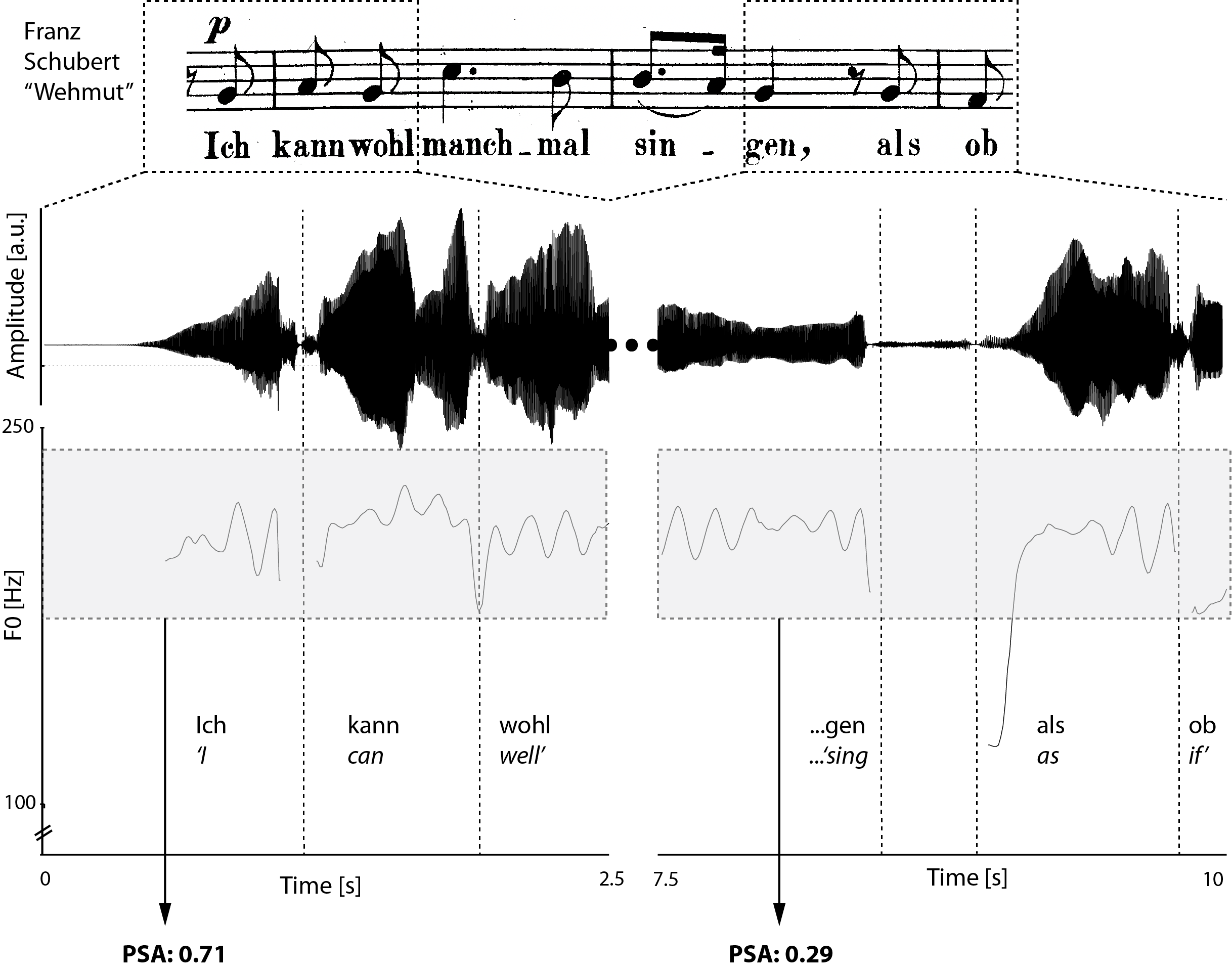 Figure S1: Detailed illustration of autocorrelation measure. Left: The first 2.5 s (0-2500 ms, corresponding to the first EPI-scan) of the song “Wehmut” by Franz Schubert, corresponding to three syllables (notes). Raw F0 values (in Hz) are fed in the autocorrelation algorithm. The Percentage of Significant Autocorrelations (PSA) value in this time window is relatively high (0.71), indicating that pitch values remain on a relatively stable level. Right: A subsequent 2.5 s-window of the same song (7500-10000 ms, corresponding to the fourth EPI-scan). The PSA value in this time window is relatively low, indicating that pitch values change and that there is a pause during which no pitch has been extracted.Author PoemTitleYearComposerTitleCompositionYearPlaten, August vonLass tief in Dir mich lesen1819Bruckner, AntonMein Herz und deine StimmeWAB 791868Mörike, EduardAn die Geliebte1830Wolf, HugoAn die GeliebteMörike-Lieder, Nr. 321888Schiller, FriedrichDie Entzückung an Laura1805Schubert, FranzDie Entzückung an LauraD 3901817Eichendorff, Joseph vonWehmut1807Schumann, RobertWehmutOp. 39, Nr. 91842Liliencron, Detlev vonZu spät1883Kanth, GustavZu SpätOp. 5, Nr. 21896Heine, HeinrichWasserfahrt1817Franz, RobertWasserfahrt6 Gesänge, Op. 48, Nr. 31878Geibel, Emanuel vonMittagszauber1864Leschetizky, TheodorMittagszauber6 Lieder, Op. 32, Nr. 11866Arndt, Ernst MoritzFrühling im Alter1841Reinthaler, Karl MartinFrühling im Alter6 Lieder, Op. 17, Nr. 41864Uhland, Johann LudwigDas Thal1811Kreutzer, ConradinDas Thal12 Lieder, Op. 60, Nr. 1 1824Groth, KlausHeimweh III1839Brahms, JohannesIch sah als Knabe Blumen blühen9 Lieder, Op.631875Kerner, JustinusDer Wanderer in der Sägemühle1826Schumann, ClaraDer Wanderer in der Sägemühle6 Lieder, Op. 13, Nr. 61832Original poemRemoval of rhymeRemoval of meterIch kann wohl manchmal singen,Als ob ich fröhlich sei,Doch heimlich Tränen dringen,Da wird das Herz mir frei.Ich kann wohl manchmal singen,
Als ob ich fröhlich wär’,
Doch heimlich Tränen kommen,
Da wird das Herz mir frei.Ich kann wohl manches Mal singen,
Als ob mir fröhlich zumut sei, 
Doch heimlich die Tränen dringen, 
Da wird mir das Herz frei.AdjectiveGlossFactor »Beauty«Factor »Joy«Factor »Melody«gefallenliking0.680.32belebendinvigorating0.480.390.41beruhigendcalming0.450.36berührendtouching0.79bewegendmoving0.75ergreifendstirring0.770.32freudigjoyfull0.83harmonischharmonious0.390.53heitercheerful0.71intensivintensive0.570.44klangvollsounding0.77lebendiglively0.420.330.48melodischmelodious0.78negativnegative-0.76poetischpoetic0.390.51positivpositive0.84rhythmischrhythmic0.72schönbeautiful0.70.3traurigsad0.33-0.7